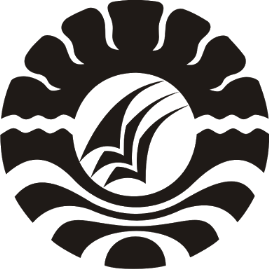 PERSETUJUAN PEMBIMBINGSkripsi ini dengan judul Penerapan Model Pebelajaran Kooperatif Tipe Talking Stick untuk meningkatkan hasil belajar IPA pada siswa kelas V SDN No.19 Boyong Kecamatan Bontoramba Kabupaten JenepontoAtas nama:Nama		: NurikhwaniN I M		: 1447040021Jurusan/ Prodi	: PGSD-S1Fakultas 	: Ilmu PendidikanSetelah diperiksa dan diteliti, naskah skripsi ini telah memenuhi syarat untuk diujikan.                                                                  Makassar,    Juni 2018                                                    Disetujui Oleh :                                                   Dosen Pembimbing                                                    Disetujui Oleh :                                                   Dosen PembimbingPembimbing I;Drs. Andi Makkasau, M.SiNIP. 19650715 199303 1 003Pembimbing II;Nur Abidah Idrus,S.Pd.,M.PdNIP. 19760617 200604 2 001                                                               Disahkan                                               an. Ketua Program Studi                                               Ketua UPP PGSD Makassar FIP UNM                                              Dra. Hj. Rosdiah Salam, M.Pd                                               NIP. 19620310 198703 2 002                                                               Disahkan                                               an. Ketua Program Studi                                               Ketua UPP PGSD Makassar FIP UNM                                              Dra. Hj. Rosdiah Salam, M.Pd                                               NIP. 19620310 198703 2 002